jk"Vªh; lsok ;kstuk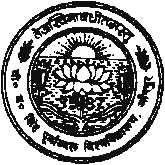 ohj cgknqj flag iwokZUpy fo”ofo|ky;]tkSuiqji=kad%	39@iw0fo0fo0@jk0ls0;ks0@2017&18   		     fnukad% 11-11-2017izs"kd&	jkds”k dqekj ;kno	dk;ZØe leUo;d¼jk’Vªh; lsok ;kstuk½]	ohj cgknqj flag iwokZUpy fo”ofo|ky;]	tkSuiqj&eks0 ua0&9415651269lsok esa]izkpk;Z@dk;ZØe vf/kdkjh------------------------------------------------------------------------------------------------------------------------------------------------                                                                                                    ---------------------------------------------------------------------------------------------------------------------------------------------- ---------------------------------------------------------------------------------------------------------------------------------------------fo"k;%	foRrh; o"kZ 2017&18 esa jk"Vªh; lsok ;kstuk fu;fer&,d fnolh; dk;ZØe@fo”ks"k f'kfoj dk;ZØe gsrq bdkbZ vkoaVu ,oa ekxZ n”kZu ds lEcU/k esaAegksn;]mi;qZDr fo"k; ds lEcU/k esa vkidks voxr djkuk gS fd pkyw foRrh; o"kZ 2017&18 essa “kklu ds i= la[;k vkoa-&06@lRrj&jk0ls0;ks0dks0&17&21@2017] fnukad% 02 uoEcj] 2017 }kjk vkids egkfo|ky; esa jk’Vªh; lsok ;kstuk ds vUrxZr fu;fer dk;ZØe ¼,d fnolh; f”kfoj½    gsrq-------------------rFkk fo”ks"k f”kfoj ¼lkr fnolh;½gsrq------------------Nk= la[;k ^^thjks csl^^ vkoaVu ds vk/kkj ij vkoafVr fd;k x;k gSA “kklu }kjk ;g Nk= la[;k vki }kjk foxr&2016&17 eas jk’Vªh; lsok ;kstuk dk;ZØe ls lacaf/kr izLrqr dh x;h lkekU; o fo”ks’k f”kfoj vk[;k ds ijh{k.kksijkUr vkoafVr fd;k x;k gSA [ksn dk fo’k; gS fd 10 izfr”kr ,slh bdkbZ;k¡ ik;h x;h gSa tks fd l=&2016&17 esa viuh bdkbZ ds lkekU; o fo”ks’k f”kfojksa dh okf’kZd izxfr vk[;k esa “kklu Lrj ij tkap ds nkSjku fjiksVZ esa ,d gh fp=¼QksVks½ fofHkUu egkfo|ky;ksa esa n”kkZ;k x;k gSA ftlds izfr “kklu }kjk dM+k :[k viuk;k x;k gS] ftlds lEcU/k esa dk;kZy; }kjk lacaf/kr egkfo|ky;ksa dks “kklu dh vkifRr dk Li’Vhdj.k fn;s tkus gsrq i= fuxZr fd;k tk pqdk gSA dqN egkfo|ky;ksa }kjk bdkbZ vkoaVu izi= esa Nk= la[;k ds xyr vkWadMsa+ izLrqr djds fo”ofo|ky; ,oa  “kklu dks xqejkg djus dk iz;kl fd;k gSA Hkfo’; esa bldh iqujko`fRr u gks vU;Fkk ,sls egkfo|ky;ksa dh leLr bdkbZ;ka fujLr dj nh tk;saxhAvr% vkidks funsZf”kr fd;k tkrk gS orZeku l= esa viuh&viuh bdkbZ;ksa dh vk[;k Lo;a vFkok dEI;wVj lsUVj ij viuh mifLFkfr esa gh rS;kj djk;sA ftlls mDr izdkj dh f”kdk;r “kklu Lrj ij u tk;saA “kklu }kjk vkoafVr fu;fer dk;ZØe¼,d fnolh; f”kfoj½@fo”ks"k f'kfoj ¼lkr fnolh;½ dk;ZØe gsrq vkoafVr Nk= la[;k ls vf/kd Lo;alsodks dks dk;ZØe esa 'kkfey u fd;k tk;] lkFk gh lkFk ;g Hkh voxr djkuk gS fd bl ;kstuk ds izkjfEHd l= esa dsoy Lukrd izFke o"kZ ,oa f}rh; o"kZ ds Nk=@Nk=kvksa dk gh iathdj.k fd;k tk;A                                                                Øe”k%-------2@&2&;fn vkids egkfo|ky; esa bdkbZ iwoZ ls lapkfyr gS vkSj foxr&2016&17 esa Lukrd izFke o’kZ o f}rh; o’kZ ds Nk=&Nk=kvksa dk iathdj.k djrs gq, jk’Vªh; lsok ;kstuk dk;ZØe esa bdkbZokj “kklu ls vkoafVr la[;k 100 vFkok 50 Lo;alsodks }kjk lkekU; dk;ZØe¼,d fnolh; f”kfoj½ esa rFkk mlh iathd`r Lo;alsodksa esa ls 50 izfr”kr Lo;lsodksa }kjk fo”ks’k f”kfoj esa izfrHkkx djrs gq, ,d o’kZ iw.kZ dj fy,s gS rks f}rh; l= 2017&18  esa ml bdkbZ esa mUgha Lo;alsodksa dk iathdj.k fd;k tk;sxk vkSj bdkbZ ds lHkh 100 foxr l= ds Lo;alsod iqu% jk0ls0;ks0 ds f}rh; l= esa lkekU; f”kfoj esa izfrHkkx djrs gq, “ks’k tks foxr l= eas 50 izfr”kr Lo;alsod fo”ks’k f”kfoj  ls oafpr jg x;s Fks og bl l= esa fo”ks’k f”kfoj izfrHkkx djrs gq, lHkh 100 Nk=ksa dks 02o’kZ jk0ls0;ks0 ds dk;ZØe eas yxkrkj dk;Z djrs gq, iw.kZ djus gksxsaA ;fn foxr l= esa bdkbZ esa iathd`r Nk=&Nk=vksa dk 02o’kZ iw.kZ gks x;k gS rks bl l=&2017&18  esa ml bdkbZ esa egkfo|ky; esa izosf”kr Lukrd izFke ;k f}rh; o’kZ ds u;s Nk=&Nk=kvkas dk iathdj.k fd;k tk; tks l=&2018&19 rd nksa l= iw.kZ djsaxsA  ;gka ij Li’V fd;k tkrk gS fd jk’Vªh; lsok ;kstuk dk dkslZ 02 o’kZ dk gSA ftl Nk=&Nk=k dk Lukrd izFke o’kZ esa izFke ckj iathdj.k gksxk mldk jk0ls0;kss0 dk dkslZ vxys l= esa gh ¼fcuk l= vUrjky ds½Lukrd f}rh; o’kZ esa iw.kZ gks tk;sxk vkSj ftu Nk=&Nk=kvksa dk iathdj.k izFke ckj Lukrd f}rh; o’kZ esa iaathdj.k fd;k tk;sxk mudk dkslZ Lukrd r`rh; o’kZ esa ¼fcuk l= vUrjky ds½02 o’kZ jk0ls0;ks0 dk;ZØe eaaas izfrHkkx djrs gq, iw.kZ djxsa rnksijkUr gh izek.k&i= fuxZr fd;k tk ldsxkA blfy, fdlh Hkh n”kk esa fdlh Hkh bdkbZ esa ;fn bdkbZ dk izFke l= gS rks Lukrd r`rh; o’kZ ds Nk= dk iathdj.k u  fd;k tk;A iathdj.k ds le; bl ckr dk Hkh /;ku j[kk tk; fd Hkkjr ljdkj ds funsZ”kkuqlkj ,u0lh0lh0] jksolZ@jsatlZ ds Nk=@Nk=kvksa dk iathdj.k jk’Vªh; lsok ;kstuk esa u fd;k tk;A	Hkkjr ljdkj }kjk orZeku l= ls lHkh Hkqxrku vkWuykbZu&ifCyd QkbZusf”k;y eSustesa.V flLVe ¼PFMS½ ds ek/;e ls fd;k tk;sxkA ftlds fufeRr egkfo|ky;ksa dks jk’Vªh; lsok ;kstuk dk izkpk;Z ,oa dk;ZØe vf/kdkjh ds in uke ls la;qDr cSad [kkrs dk fooj.k ikl&cqd dh lR;kfir Nk;k izfr  ewyizfr ds lkFk fo”ofo|ky; dk;kZy; dks vfr”kh?kz izLrqr djk;k tkuk lqfuf”pr fd;k tk;A ftu egkfo|ky;ksa esa ,d ls vf/kd bdkbZ gS muesa jk’Vªh; lsok ;kstuk ds [kkrs dk lapkyu izkpk;Z ds lkFk ofj’B dk;ZØe vf/kdkjh la;qDr :i ls djsxkA lacaf/kr izk:i lkFk esa layXu gSA dk;ZØeksa ds lQy lapkyu gsrq 'kklu }kjk fuEufyf[kr dM+s funsZ”k fn;s x;s gS%&bdkbZ@Nk= la[;k vkoaVu i= izkfIr ds 15 fnu ds vUnj fcyEcre&15 fnlEcj 2017 rd] vkoafVr Nk= la[;k ds vuqlkj fu;fer ¼,d fnolh; f”kfoj gsrq iathd`r½ Lo;alsod @ lsfodkvksa dk iathdj.k djrs gq, mudh lwph bdkbZokj ¼layXud izk:i&1½ ds vuqlkj ¼ftlesa Øa0la0]uke] firk dk uke] d{kk] oxZ¼tkfr½] fyax] eksckbZy uaEcj rFkk bZ&esy dk mYys[k djrs gq,½ foxr l= dh Hkkafr fuEu bZ&esy ¼1½,u0,l0izdks’B m0iz0”kklu y[kuÅ ¼sloup.nss@gmail.com½] ¼2½{ks=h; funs”kd] jk’Vªh; lsok ;kstuk] dsUnzh; Hkou y[kuÅ ¼nssrclucknow@yahoo.com½ ¼3½fo”ofo|ky; jk’Vªh; lsok ;kstuk dk;kZy; ¼nssvbspu.jnp@gmail.com½ ij dEI;wVj ls Vafdr djkdj lh/ks dEI;wVj ls gh fcuk gLrk{kj ds esy djuk lqfuf'pr fd;k tk;A iathd`r Lo;alsodks dk ;ksx oxZokj bdkbZokj vfUre i`’B ij djsaA vki }kjk mDr esy ij izszf’kr lkekU; f”kfoj gsrq iathd`r Lo;alsodks lwph] vkSj mlesa ls gh bdkbZokj 50 izfr”kr Lo;alsodks dh lwph dEI;wVj ls rS;kj djk ysa rFkk mldk fizaV izkpk;Z@dk;ZØe vf/kdkjh }kjk gLrk{kfjr djkrs gq, lkekU; o fo”ks’k f”kfoj dh lwph dh ewy izfr fo”ofo|ky; dk;kZy; esa tek fd;k tk;A lwph ds lkFk esa iathdj.k QkeZ]                                                                    Øe”k% -----3@&&3&okf’kZd dSys.Mj¼izk:i&3½] fo”ks’k f”kfoj dh lwpuk laca/kh izi=¼izk:i&4½ ,oa iathdj.k “kqYd :0&5@& izfr Nk= dh nj ls ¼:0&100x5=500-00izfr bdkbZ ds nj ls½cSad MªkQ~V ¼tks foRr vf/kdkjh] ohj  cgknqj flag iwokZUpy fo”ofo|ky;  tkSuiqj ds i{k esa ns; gksuk pkfg,½ lfgr dk;kZy; }kjk Lohdkj fd;k tk;sxkA                                                                            mDr vkoafVr lkekU; ,oa fo”ks’k f”kfoj gsrq Nk= la[;k esa vuqlwfpr tkfr@vuqlwfpr tutkfr ,oa vU; fiNM+k oxZ dk p;u “kklu ds funsZ”kkuqlkj djrs gq, iathdj.k lqfuf”pr fd;k tk;A fo”ks’k f”kfoj vk;kstu dh lwpuk 15 fnu iwoZ iathd`r¼jftLVMZ½Mkd ls fuEu irs ij izsf’kr fd;k  tkuk lqfuf”pr fd;k tk;&¼d½dqyifr] ohj cgknqj flag iwokZpy fo”ofo|ky;] tkSuiqjA¼[k½{ks=h; funs”kd] Hkkjr ljdkj] ;qok dk;ZØe ,oa [ksy ea=ky;] {ks=h; funs”kky;] dsUnzh; Hkou] vkBoka ry] gky ua0&1]lsDVj&,p] vyhxat] y[kuÅA¼x½fo”ks’k dk;kZf/kdkjh ,oa jkT; lEiØ vf/kdkjh] mPp f”k{kk ¼jk0ls0;ks0dks0½ foHkkx] cgq[k.Mh Hkou] m0ziz0”kklu] y[kuÅA¼?k½{ks=h; mPp f”k{kk vf/kdkjh] okjk.klhA¼M+½dk;ZØe leUo;d¼jk0ls0;ks0½] ohkj cgknqj flag iwokZUpy fo”ofo|ky;] tkSuiqjA¼p½lacaf/kr ftykf/kdkjhA¼N½lacaf/kr iqfyl v/kh{kdA¼t½lacaf/kr Fkkuk/;{kA¼>½lacaf/kr [k.M fodkl vf/kdkjhA¼¥½f”kfoj vk;kstu lacaf/kr xkao ds xzke iz/kku ,oa izkFkfed@twfu;j fo|ky; ds iz/kkukpk;Z AHkkjr ljdkj ds funsZ”kkuqlkj lHkh bdkbZ;ksa dh xfrfof/k;ksa dh ekfld fjiksfVZax bZ&esy ds ek/;e ls ¼1½,u0,l0izdks’B m0iz0”kklu] y[kuÅ ¼sloup.nss@gmail.com½] ¼2½{ks=h; funs”kd] jk’Vªh; lsok ;kstuk] dsUnzh; Hkou y[kuÅ ¼nssrclucknow @yahoo.com½ ¼3½fo”ofo|ky; jk’Vªh; lsok ;kstuk dk;kZy; ¼nssvbspu.jnp@gmail.com½dks izzsf’kr djuk vfuok;Z gSA fu;fer fjiksfVZax rFkk fo”ks’k f”kfoj vk;kstu dh lwpuk u izsf’kr djus okyh bdkbZ;ksa dks Hkfo’; esa “kklu }kjk fujLr dj fn;k tk;sxkAfoxr l= dh Hkkafr lkr fnolh; fo”ks’k f”kfoj vk;kstu ds i'pkr~ fcyEcre 15 fnu ds vUnj bdkbZokj izR;sd fnol dh de ls de 21 ist dh fjiksVZ dk;ZØe leUo;d dks izsf’kr djuk vfuok;Z gS] ftlesa izR;sd fnol dh xfrfof/k;ksa ij 2 i`’B fjiksVZ ¼7x2=14 i`’B½] izR;sd fnu dh de ls de 4 QksVks o U;wt isij dfVax¼pkj QksVks izfr i`’Bx7=7i`’B½layXu gksuh pkfg,A QksVks fd;s x;s dk;Z ls lacaf/kr ,D”ku dh gksuh pkfg, ,oa fjiksVZ ls QksVks dk izek.ku gksuk pkfg,A mDr lHkh fjiksVZ dEi;wVj ls Vafdr rFkk bdkbZokj] frfFkokj fjiksVZ QksVksa ,oa isij dfVax dh lsfVax djrs gq, doj i`’V ds lkFk LikbZjy ckbfaMax djkdj vkxkeh l= gsrq bdkbZ vkoaVu ds lkFk fo”ofo|ky; ds funsZ”kkuqlkj dk;kZy; esa miyC/k djk;k tkuk lqfuf”pr fd;k tk;A ftlls vkidh fjiksVZ “kklu esa vkxkeh l= gsrq bdkbZ vkoaVu izLrko ds lkFk izLrqr fd;k tk ldsA orZeku l= dh Hkkafr fcuk mDr fjiksVZ miyC/k djk;s l=&2018&19 esa “kklu }kjk bdkbZ  vkoaVu ij fopkj ugha fd;k tk;sxkAbdkbZokj ,oa frfFkokj fo”ks’k f”kfoj vk[;k ds vUr esa izR;sd bdkbZ ds lkekU; f”kfoj dh vk[;k de ls de 05 i`’B esa vk[;k] QksVksxzkQ ,oa isij dfVax lfgr Hkh ckbZfMax djk;k tk;A                            							 Øe”k%--4@&4&fu;fer rFkk fo”ks"k f”kfoj ¼lkr fnolh;½ ds vk;kstu gsrq izR;sd bdkbZ ds fy, vyx&vyx xzkeh.k@'kgjh efyu cLrh dk p;u laLFkk ls vf/kdre 8 fd-eh- dh nwjh ds vUnj gh fd;k tk;AbdkbZ lapkfyr djus gsrq fo”ofo|ky; ls vuqeksfnr va”kdkfyd dk;ZØe vf/kdkfj;ksa ds izf”k{k.k gsrq Hkkjr ljdkj }kjk bEiSuYM izf”k{k.k dsUnz vkxjk] y[kuÅ] xksj[kiqj dk vPNknu fd;k x;k gSA Hkkjr ljdkj ds funsZ”kkuqlkj lHkh dk;ZØe vf/kdkfj;ksa dk izf”kf{kr gksuk vfuok;Z gSA vr% jk’Vªh; lsok ;kstuk bdkbZ lapkyu gsrq laLFkk ds uofu;qDr vFkok vizf”kf{kr va”kdkfyd dk;ZØe vf/kdkjh¼jk0ls0;ks0½ dks mDr dsUnz ij dk;kZy; ls lEiØ djrs gq, izf”k{k.k gsrq Hkstus dk d’V djsaA Hkfo’; esa ;fn dk;ZØe vf/kdkjh vizf”kf{kr ik;s tkrs gS rks ogka dh bdkbZ “kklu }kjk fujLr dj nh tk;sxhA				bdkbZ lapkyu gsrq vuqeksfnr va”kdkfyd dk;ZØe vf/kdkjh dk dk;Zdky ;fn lekIr gks x;k gS ;k ubZ bdkbZ vkoafVr dh x;h gks rks vfoyEc bdkbZ lapkyu gsrq va”kdkfyd dk;ZØe vf/kdkjh ds vuqeksnukFkZ rhu izoDrkvksa ds uke ¼ftudk fo”ofo|ky; ls izoDrk in ij fu;qfDr gsrq vuqeksnu izkIr gks½ izrkfor djus dk d’V djsa] ftlls vkids izLrko dks ekuuh; dqyifr th ds le{k izLrqr djrs gq, vuqeksnu izkIr dj] bdkbZ lapkyu gsrq i= fuxZr fd;k tk ldsA izeq[k fnolksa dh dk;Z lwph rFkk frfFk;k¡ fuEuor gSa ftl ij Hkkjr ljdkj ds funsZ”kkuqlkj dk;ZØe vk;ksftr  dj mldh fjiksVZ iwoZ esa mfYyf[kr bZ&esy ij izsf’kr fd;k tk;A                                                   Øe”k%---------5@ &5&lkekU;@fo'ks"k f'kfoj vk;kstu dh izLrkfor frfFk;kWa¼d½ jk’Vªh; lsok ;kstuk ds vUrxZr ,d fnolh; f'kfoj dk;ZØe gsrq izLrkfor frfFk;kWa fuEuor gSa%&		14 uoEcj	2017 	cky fnolA		19 uoEcj  	2017	ekrk fnolA 		22 uoEcj 	2017	fuoZy oxZ fnolA		26 uoEcj 	2017	jfookjA 		01 fnlEcj  	2017 	,M~l fnolA 		05 fnlEcj 	2017 	vUrjkZ’Vªh; Lo;a lsod fnolA		10 fnlEcj 	2017 	ekuokf/kdkj fnolA		17 fnlEcj 	2017 	jfookjA 		24 fnlEcj 	2017 	jfookjA 		31 fnlEcj 	2017 	jfookjA 		07 tuojh 	2018 	jfookjA 		12 tuojh	2018	jk’Vªh; ;qok fnolA 		14 tuojh 	2018 	jfookjA		21 tuojh 	2018  jfookjA		26 tuojh 	2018	x.kra= fnolA		28 tuojh 	2018 	jfookjA		08 ekpZ 	2018	efgyk fnolA 		21 ekpZ 	2018 	fo”o ou fnolAuksV%&	mDr izLrkfor frfFk;ksa esa dsoy pkj frfFk;ksa ij gh ,d fnolh;  lkekU; f'kfoj¼fu;fer½  dk;ZØe dk vk;kstu egkfo|ky;  dks viuh lqfo/kkuqlkj djuk gSA ftldh lwpuk 10 fnu iwoZ] jk’Vh; lsok ;kstuk dk;kZy; rFkk dk;ZØe leUo;d&jk’Vh; lsok ;kstuk ds bZ&esy&  ij fn;k tkuk vfuok;Z gS] vU;Fkk lkekU; dk;ZØe gsrq vuqnku fn;k tkuk lEHko ugha gksxkA¼[k½ jk’Vªh; lsok ;kstuk ds vUrxZr 07 fnolh; fo'ks’k f”kfoj dk;ZØe gsrq izLrkfor frfFk;kWa fuEuor gSa%&25 fnlEcj 2017 ls 31 fnlEcj 2017  	tuin & tkSuiqj] vktex<] eÅ] XkkthiqjA12 tuojh 2018 ls 18 tuojh 2018	tuin & tkSuiqj] vktex<] eÅ] XkkthiqjA25 tuojh 2018 ls 31 tuojh 2018 	tuin&  tkSuiqj] vktex<+] eÅ] xkthiqjA05 Qjojh 2018 ls 11 Qjojh 2018  	tuin&  NwVs gq, tkSuiqj] vktex<+A21 Qjojh 2018 ls 27 Qjojh 2018	tuin & NwVs gq, xkthiqj] eÅA uksV%& Øekad&04 o 05 ij izLrkfor frfFk mu egkfo|ky;ksa ds fy, gS tks fo”ks’k ifjfLFkfr esa egkfo|ky; }kjk fo'ks’k f'kfoj vk;kstu dh mDr Øekad 01] 02 ,oa  03 ij ?kksf’kr frfFk esa ifjorZu djsxsa vkSj mldh lwpuk  le; ls ¼f”kfoj izkjEHk frfFk ls rhu fnu igys½'kklu ,oa fo”ofo|ky; dks bZesy] iathd`r Mkd vFkok O;fDrxr :i ls izkIr djk;h x;h gksxh] mUgha ds }kjk vk;ksftr f”kfoj ekU; gksxkAOk’kZ 2016&17 dh Hkkafr bl l= esa Hkh jk’Vªh; lsok ;kstuk dh Fkhe ^^dkS”ky fodkl gsrq ;qok^^ gSA d`i;k mijksDr foUnq ij dM+kbZ ls vuqikyu lqfuf”pr fd;k tk; rkfd ;kstuk dks izHkkoh rjhds ls lEikfnr fd;k tk lds ,oa bls vkSj vf/kd y{;ksUeq[k cuk;k tk ldsAØe”k%------------6@&6&foxr l=ksa esa bdkbZ lapkyu gsrq lkekU; ,oa fo”ks’k f”kfoj dk;ZØe gsrq vkids egkfo|ky; dks vuqnku voeqDr fd;k x;k gSA ftlesa foxr l=&2015&16 rd lEijh{kk djk;ha tk pqdh gSA l=&2016&17 dh lEijh{kk fuEu frfFkokj ,oa tuinokj izLrkfor gS%&fnukad% 22 uoEcj] 2017ls	30 uoEcj  2017 rd	tuin&tkSuiqjAfnukad% 01 fnlEcj] 2017ls 	15 fnlEcj 2017 rd 	tuin&eÅAfnukad% 16 fnlEcj] 2017ls	31 fnlEcj 2017 rd	tuin&vktex<+Afnukad% 01 tuojh] 2018ls	20 tuojh  2018 rd	tuin&xkthiqjAd`i;k vki lHkh bdkbZ;ksa dks funsZf”kr fd;k tkrk gS fd mDr tuinokj fu/kkZfjr frfFk esa l=&2016&17 esa vkidks miyC/k djk;s x;s lekU; ,oa fo”ks’k f”kfoj dk;ZØe gsrq vuqnku dh lEijh{kk leLr vfHkys[kksa ¼;Fkk&dSa”kcqd] Hk.Mkj iaftdk] Mkd iaftdk] ekuns; iaftdk] lkekU; ,oa fo”ks’k f”kfoj esa mifLFkr Lo;alsod@lsfodkvksa dh mifLFkfr iaftdk ,oa lacaf/kr fcy@okmpj vkfn½ lfgr ys[kk foHkkx esa lgk;d ys[kk ijh{kk vf/kdkjh] Jh iznhi dqekj JhokLro ¼eks- ua- 7007666425] 9415895187½ ,oa Jh deys”k ekS;Z] ofj’B ys[kk ijh{kd] eks0 9450354367 ds le{k mifLFkr gksdj lEijh{kk djkus dk d’V djsaA fcuk lEijh{kk ds mDr miyC/k djk;h x;h /kujkf”k lek;ksftr ugha ekuh tk;sxhA ;fn vkids  egkfo|ky; dh mDr lEijh{kk l=&2016&17 ds vfrfjDr foxr l=ksa ls lEijh{kk ugha djk;h x;h gS rks lkFk esa lHkh l=ksa dh lEijh{kk dh tk;sxhA ;fn vki }kjk mDr vuqnku dh lEijh{kk ugha djk;h tkrh gS rks “kklu ds funsZ”kkuqlkj jk’Vªh; lsok ;kstuk dk;ZØe lapkyu gsrq vkidks voeqDr vuqnku nq:i;ksx dh Js.kh esa ekurs gsrq mldh okilh O;kt lfgr fd;s tkus dh dk;Zokgh dh tk;sxhA mDr frfFk ds vfrfjDr vyx ls dksbZ lwpuk ugha nh tk;sxhA vr% vkidks iqu% funsZf”kr fd;k tkrk gS fd mDr lEijh{kk le; ls djkus dk d’V djsa ftlls l=&2017&18 esa vkoafVr bdkbZ ds lapkyu gsrq vuqnku vkoafVr fd;s tkus rFkk foxr l= dk cdk;k vuqnku ¼izfriwfrZ½ ds Hkqxrku esa fdlh izdkj dh vkifRr u gksAlayXud& leLr izi=@izk:i ¼;g i= ,oa leLr izk:i fo”ofo|ky; ds osolkbZV ij Hkh miyC/k gSA½  									    Hkonh;                                          ¼jkds”k dqekj ;kno½										dk;ZØe leUo;d										jk’Vªh; lsok ;kstukizzfrfyfi%futh lfpo dqyifr] dqyifr th ds lwpukFkZAMkW0 va”kqekfy “kekZ] fo'ks’k dk;kZf/kdkjh ,oa jkT; lEiØ vf/kdkjh] mPp f”k{kk¼jk0ls0;ks0dks0½foHkkx] cgq[k.Mh Hkou] m0iz0'kklu] y[kuÅA{ks=h; funs”kd] Hkkjr ljdkj] ;qok dk;ZØe ,oa [ksy ea=ky;] jk’Vªh; lsok ;ksstuk] {ks=h; funs”kky;] dsUnzh; Hkou] vkBoka ry] gky ua0&1] lsDVj&,p] vyhxat] y[kuÅAfoRrvf/kdkjh] ohj cgknqj flag iwokZUpy fo'ofo|ky;] tkSuiqjAJh iznhi dqekj JhokLro] lgk;d ys[kk ijh{kk vf/kdkjh ,oa Jh deys”k dqekj ekS;Z] ofj’B ys[kk ijh{kd] lEijh{kk dk;kZy;] tkSuiqj dks vko”;d dk;Zokgh gsrqAleUo;d] vkbZ0D;w0,0lh0 dks lwpukFkZAMkW0latho xaxokj] ,e0vkbZ0,l0] dks bl vk”k; ls izsf’kr fd mDr lacaf/kr i=] izk:i ,oa jk’Vªh; lsok ;kstuk laca/kh egRRoiw.kZ funsZ”k fo”ofo|ky; ds osolkbZV ij viyksM djus dk d’V djas rFkk ;g lwpuk fo”ofo|ky; dh osolkbV ij QkbZusaf”k;y l= 31 ekpZ 2018 rd lqjf{kr j[ksaA      ¼jkds”k dqekj ;kno½										 dk;ZØe leUo;d									        jk’Vªh; lsok ;kstukizk#i&1jk"Vªh; lsok ;kstuk     ohj cgknqj flag iwokZUpy fo'ofo|ky;] tkSuiqj                o’kZ  2017&2018 lkekU; dk;ZØe@fo'ks’k f'kfoj esa Hkkx ysus okys ukekafdr Nk=ksa dh lwph bdkbZ Øekad------------		                            jk0ls0;ks0 bdkbZ dk l=&-----------------¼izFke@f}rh;½egkfo|ky; dk uke----------------------------------------------------------------------------------------------------------------------------------------------------------------------------------------------------la[;k lwpduksV% 	iq#’k] efgyk &lkekU; oxZ] fiNM+k oxZ] vuqlwfpr tkfr] tutkfr la[;k lwpd esa fooj.k dk mYys[k bdkbZokj lkekU; ,oa fo”ks’k f”kfoj lwph ds vfUre i`’B ij fd;k tk;Adk;ZØe vf/kdkjh 										izkpk;Z     jk0ls0;ks0  					      izk#i&3jk’Vªh; lsok ;kstukohj cgknqj flag iwokZUpy fo'ofo|ky;] tkSuiqjokf’kZd dyS.Mj izk#i o’kZ 2017&2018¼bdkbZokj fo0fo0 dk;kZy; esa tek fd;k tk;½ bdkbZ Øekad------------		                 jk0ls0;ks0 bdkbZ dk l=&----------------------------¼izFke@f}rh;½egkfo|ky; dk uke------------------------------------------------------------------------------------------------------------------------------------------------------------------------------izkpk;Z dk uke-----------------------------------------------------------------------------------------------------------------------------------------------------------------------------------------eksckby uEcj ,oa VsyhQksu uEcj------------------------------------------------------------------------------------------------------------------------------------------------------uhps fn;s x;s fooj.k ds vuqlkj&bdkbZokj uhps fn;s x;s fooj.k ds vuqlkj&bdkbZokjuhps fn;s x;s fooj.k ds vuqlkj&¼,d ;k ,d ls vf/kd bdkbZ;ksa dk la[;k lwpd ,d lkFk tksM+dj vafdr fd;k tkuk gS½pkj ,d fnolh; dk;ZØe dh izLrkfor frfFk;ka%& ¼1½--------------------------------¼2½---------------------------------¼3½---------------------------------¼4½-----------lkr fnolh; fo'ks’k f'kfoj dh izLrkfor frfFk%&---------------------------------------------------------------------------------------------------------------------------------------bl fo”ks’k f'kfoj ds nkSjku fd;s tkus okys dk;ksZa dk fooj.k-----------------------------------------------------------------------------------------------------------------------------------------------------------------------------------------------------------------------------------------------------------------------------------------------------------------------------------izfr gLrk{kfjr 								        g0 dk;ZØe vf/kdkjh        izkpk;Zjk"Vªh; lsok ;kstukohj cgknqj flag iwokZUpy fo'ofo|ky;] tkSuiqjjk"Vªh; lsok ;kstuk ls lacaf/kr egRRoiw.kZ iaftdk,a rS;kj fd;s tkus dk uewuklkekU; f”kfoj dk;ZØe mifLFkfr iaftdk l=&20-------&20-------fo'ks"k f”kfoj dk;ZØe mifLFkfr iaftdk l=&20-------&20-------izek.k i= tkjh djus laca/kh iaftdk@lwphjk"Vªh; lsok ;kstukohj cgknqj flag iwokZUpy fo'ofo|ky;] tkSuiqjfu;fer dk;ZØe 2017&18 dk O;; fooj.k ¼nks izfr esa½fo”ofo|ky; dks miyC/k djkus dk izksQkekZ vfUre frfFk 10 vizSy 2018i= la--------------------@------------2017&18 							    fnukad%-----------------------------egkfo|ky; dk uke---------------------------------------------------------------------------------------------------------------------------------------------------------------------------------------------fu;fer dk;ZØe ds vUrZxr vkoafVr Nk= la[;k ------------------------------------------------------------------------------------------------------------------------------------okLrfod #i ls iathd`r Lo;a lsodksa dh la[;k -------------------------------------- iq#’k-------------------------------efgyk----------------;ksx-------------------xr foRrh; o"kZ 31 ekpZ 2017 dks vO;;frr “ks’k					#- ------------------------------------------vU; L=ksrksa ls vk;								#- -------------------------------------------o"kZ 2017&18 esa fo'ofo|ky; ls izkIr vuqnku	psd la[;k------------------------------fnukad-----------------------------#- ----------------------------------------O;; gsrq miyC/k o’kZ 2017&18 esa dqy /kujkf'k ¼Ø- 4]5]6 dk ;ksx½			 #- ----------------------------------------¼d½ fo'ofo|ky; ifjlj@egkfo|ky; ij fu;fer dk;ZØe ds vUrZxr O;; /kujkf”k dk fooj.k%&¼1½ v'kadkfyd dk;ZØe vf/kdkjh dk vkmV vkQ ikdsV ,ykmal 			#- -------------------------------------------   vuqeksnu@fu;qfDr i= layXu djsa¼2½ va'kdkfyd fyfid dk ekuns;							#- -------------------------------------------¼3½ va'kdkfyd ifjpj dk ekuns;							#- -------------------------------------------¼4½ midj.k ij O;;								#- -------------------------------------------¼5½ LVs'kujh@iksLVst vkfn ij O;;							#- -------------------------------------------¼6½ ;k=k cSBd vkfn ij O;;							#- -------------------------------------------¼7½ fofHkUu dk;ZØeksa@tkx#drk jSyh vkfn ij O;;					#- -------------------------------------------¼8½ vuq’kkafxd O;;									#- -------------------------------------------¼9½ cSad }kjk dVkSrh								#- -------------------------------------------dqy ;ksx			#- --------------------------------------------	¼[k½ fu;fer dk;ZØe ds vUrZxr vfHkxzfgr xzke@efyu cLrh esa vk;ksftr dk;ZØeksa ij O;; jkf'k dk fooj.k%&	foRrh; o"kZ 2017&18 esa dqy O;; lkekU; dk;ZØe vuqnku /kujkf”k ¼8 *d* ,oa *[k* dk ;ksx½	#- -------------------------------------------31 ekpZ 2018 dks vO;;frr “ks’k /kujkf”k ¼Øekad 7&8½					#- ------------------------------------------ge fuEu gLrk{kjdrkZ ?kks’k.kk djrs gSa fd lkekU; f”kfoj dk;ZØe gsrq “kklu ds fu/kkZfjr ekud ds vuqlkj gh O;; dj mi;qZDr O;; fooj.k izLrqr fd;k x;k gS tks iw.kZr;k lR; gSAizR;sd bdkbZ ds dk;ZØe vf/kdkjh dk uke			gLrk{kj				izfrgLrk{kj1--------------------------------------------------------------2--------------------------------------------------------------3--------------------------------------------------------------4--------------------------------------------------------------5--------------------------------------------------------------								  izkpk;Z6--------------------------------------------------------------								   eqgjjk"Vªh; lsok ;kstukohj cgknqj flag iwokZUpy fo'ofo|ky;] tkSuiqjfo'ks’k f'kfoj dk;ZØe 2017&18dk O;; fooj.k¼nks izfr esa½fo”ofo|ky; dks miyC/k djkus dk izksQkekZvfUre frfFk10vizSy2018i= la-------@------------2017&18 								fnukad%---------------------------egkfo|ky; dk uke------------------------------------------------------------------------------------------------------------------------------------------------------------------fo”ks’k dk;ZØe ds vUrZxr vkoafVr Nk= la[;k -------------------------------------------------------------------------------------------------------------okLrfod #i ls iathd`r Lo;a lsodksa dh la[;k ---------------------- iq#’k-----------------------------efgyk--------------;ksx-----------xr foRrh; o"kZ 31 ekpZ 2017 dks vO;;frr “ks’k					#- ----------------------vU; L=ksrksa ls vk;									#- ----------------------o"kZ 2017&18 esa fo'ofo|ky; ls izkIr vuqnku	psd la[;k-----------------------fnukad--------------------------#- ---------------------O;; gsrq miyC/k o’kZ 2017&18 esa dqy /kujkf'k ¼Ø- 4]5]6 dk ;ksx½			#- ----------------------lkr fnolh; fo”ks’k f”kfoj dk;ZØe ds vUrZxr O;; /kujkf”k dk fooj.k%&31 ekpZ 2018 dks vO;;frr “ks’k /kujkf”k ¼Øekad 7&8½					#- ----------------------------ge fuEu gLrk{kjdrkZ ?kks’k.kk djrs gSa fd fo”ks’k f”kfoj dk;ZØe gsrq “kklu ds fu/kkZfjr ekud ds vuqlkj gh O;; dj mi;qZDr O;; fooj.k izLrqr fd;k x;k gS tks iw.kZr;k lR; gSAizR;sd bdkbZ ds dk;ZØe vf/kdkjh dk uke			gLrk{kj				izfrgLrk{kj1--------------------------------------------------------------2--------------------------------------------------------------3--------------------------------------------------------------4--------------------------------------------------------------5--------------------------------------------------------------								  izkpk;Z6--------------------------------------------------------------								   eqgjjk"Vªh; lsok ;kstukohj cgknqj flag iwokZUpy fo'ofo|ky;] tkSuiqjjk’Vªh; lsok ;kstuk dh okf’kZd vk[;k o’kZ 2017&18                                                                      jk’Vªh; lsok ;kstuk ls lEc) egkfo|ky; }kjk dk;ZØe leUo;d dks okf’kZd izxfr miyC/k djkus lEcU/kh izksQkekZ                  vfUre frfFk 10 vizSy 2018i= la-------@------------2017&18								     fnukad%-----------------------Ekgkfo|ky; dk uke%			------------------------------------------------------------------------------------------------------------------------------------------izkpk;Z dk uke ,oa eks0u0			----------------------------------------------------------------------------------------------------------------------------------dk;ZØe vf/kdkjh dk uke ,oa eks0u0		----------------------------------------------------------------------------------------------------------------------------------------dk;ZØe vf/kdkjh dh fu;qfDr frfFk		------------------------------------------------------------------------------------------------------------------------------------izf'k{k.k dh fLFkfr			vfHkjoh@iquZcks/kukRedfo'ofo|ky; dks fuEufyf[kr lwpukvksa dks izs’k.k dh fof/k;ka%&¼1½ Nk= la[;k vkoaVu izLrko		-------------------------------------------------------------------------------------------------------------------------------------¼2½ fu;fer dk;ZØe dk O;; fooj.k		------------------------------------------------------------------------------------------------------------------------------------¼3½ fo'ks’k f'kfoj dk;ZØe dk O;; fooj.k	----------------------------------------------------------------------------------------------------------------------------------------¼4½ miHkksx izek.k i=			--------------------------------------------------------------------------------------------------------------------------------------¼5½ Nk= la[;k iathdj.k@fu;fer rFkk fo'ks’k f'kfoj----------------------------------------------------------------------------------------------------------------------------¼6½ fu;fer rFkk fo'ks’k f'kfoj vk;kstu dh frfFk-------------------------------------------------------------------------------------------------------------------------------jk’Vªh; lsok ;kstuk ijke'kZnk=h lfefr dh cSBd vk;ksftr djus dh frfFk----------------------------------------------------------------------------------- 					     izfrHkkfx;ksa dh la[;k%-------------------------------------------------------------------------------------fu;fer dk;ZØe ds vUrxZr jk-ls-;ks- ds Lo;a lsodks dh la[;k¼1½ vkoafVr Nk= la[;k			--------------------------------------------------------------------------------------------------------------------------------------¼2½ ukekafdr Nk= la[;k			----------------------------------------------------------------------------------------------------------------------------------------	¼d½ iq:’k				------------------------------------------------------------------------------------------------------------------------	¼[k½ efgyk			---------------------------------------------------------------------------------------------------------------------------------------	¼x½ ;ksx				---------------------------------------------------------------------------------------------------------------------------------------fo'ks’k f'kfoj dk;ZØe ds vUrxZr jk-ls-;ks- ds Lo;a lsodks dh la[;k%¼1½ vkoafVr Nk= la[;k			--------------------------------------------------------------------------------------------------------------------------------------¼2½ ukekafdr Nk= la[;k			--------------------------------------------------------------------------------------------------------------------------------------	¼d½ iq:’k			-------------------------------------------------------------------------------------------------------------------------------------	¼[k½ efgyk			-----------------------------------------------------------------------------------------------------------------------------------	¼x½ ;ksx				------------------------------------------------------------------------------------------------------------------------------------fu;fer dk;ZØe ds vUrxZr dqy jk-ls-;ks- bdkbZ;ksa dh la[;k-------------------------------------------------------------------------------------------------------------fo'ks’k f'kfoj dk;ZØe ds vUrxZr dqy jk-ls-;ks- bdkbZ;ksa dh la[;k-------------------------------------------------------------------------------------------------vf/kd`r xzkeks@efyu cfLr;ksa dh la[;k	fu;fer----------------------------------------------------------------fo”ks’k--------------------------------------------jk’Vªh; lsok ;kstuk fu;fer rFkk fo'ks’k f'kfoj dk;ZØe ds vUrxZr lEikfnr xfrfof/k;ksa dk fooj.k%&okf’kZd izxfr vk[;k o’kZ 2016&17 ¼tgka vko';d gks d`i;k foLr`r fooj.k layXu djus dk d’V djsa½¼d½	f'k{kk ,oa euksjatu&						iq:’k		efgyk		;ksx	¼1½ lk{kjrk dk;ZØe esa Hkkx ysus okys Lo;a lsodks dh la[;k%		-------------------	-------------------	--------	¼2½ lk{kj fd;s x;s O;fDr;ksa dh la[;k%				-------------------	-------------------	------	¼3½ ikB'kkyk NksM+s gq;s ,sls cPps ftUgsa iqu% izos'k fnyk;k x;k%		-------------------	-------------------	---------	¼4½ f'k{kk ,oa euksjatu ij vk/kkfjr fucU/k] okn&fookn] pkVZ] iksLVj	-------------------	-------------------	---------	¼[k½	i;kZoj.k lao/kZu rFkk ijh{k.k&¼1½ o`{kkjksi.k gsrq [kksns x;s xM~<ksa dh la[;k			-------------------------------------------------------	¼2½ jksfir rFkk thfor ikS/kksa dh la[;k%			-------------------------------------------------------				¼3½ lEiØ ekxksaZ dk fuekZ.k o ejEer dqy yEckbZXpkSM+kbZ%	-------------------------------------------------------	   dsoy oxZ ehVj esa	¼4½ lkQ fd;s x;s dqy dqvksa@xfy;ksa@ukfy;ksa dh la[;k%	-------------------------------------------------------		¼5½ vU; xfrfof/k;kW ¼”kh’kZd lfgr½ rFkk mlesa Hkkx ysus okys	   Lo;a lsodksa dh la[;k					-------------------------------------------------------¼x½	LokLF; ,oa ifjokj dY;k.k dk;ZØe&				iq:’k		efgyk		;ksx	¼1½ jDrnku gsrq iathd`r Loa; lsodksa rFkk jDrnkrkvksa dh la[;k		-------------------	-------------------	------	¼2½ ,M~l ds lEcU/k esa tkx#d fd;s x;s O;fDr;ksa dh la[;k%		-------------------	-------------------	------------         ¼3½ izfrjks/kd Vhdksa vkfn ls ykHkkfUor cPpksa dh la[;k%			-------------------	-------------------	------¼4½ vU; xfrfof/k;kW¼”kh’kZdlfgr½rFkk mlesa Hkkx ysus okys Lo;alsodksa dh la0-------------------	------------------	--------												Øe”k%---2¼2½¼?k½	lekt lsok dk;ZØe&	lkekftd vkfFkZd losZ{k.k dh la[;k				-------------------------------------------------------efgyk dk;ZØe ¼dY;k.k½ ls ykHkkfUor efgykvksa dh la[;k 		------------------------------------------------------- xSj ljdkjh laLFkkvksa ds lg;ksx ls laPkkfyr lekt lsok ds 	iq:’k		efgyk		 ;ksxdk;ZØe rFkk ykHkkfUor O;fDr;ksa dh la[;k			----------		----------		----------	vkdfLedrkvksa ds nkSjku lektlsok ds dk;ZØeksa rFkk ykHkkfUorO;fDr;ksa dh la[;k 						----------		----------		----------vU; xfrfof/k;kWa ¼”kh’kZd lfgr½ rFkk mlesa Hkkx ysus okys Loa;Lo;alsodksa dh la[;k						----------		----------		----------mi;qZDr ds vfrfjDr vU; lEikfnr xfrfof/k;ksa ¼”kh’kZd lfgr½ rFkk mlesa Hkkx ysus okys Loa;lsodksa dh la[;k			----------		----------		----------fu;fer dk;ZØeksa dk fooj.k fuEu izk#iksa esa layXu djsa%&Øekad	  bdkbZ dk uke	       vfHkx`fgr xzke 		“kklu }kjk vkoafVr 		iathd`r Nk= la[;k     efyu cLrh dk uke 	           Nk= la[;k			  1	2		       3			4				5 1- 2- 3- 4- 5- 6-fu;fer dk;ZØe ds vUrZxr				fu;fer dk;ZØe ds vUrZxr				;ksxlEikfnr dqy oxZ ?k.Vs				vftZr iw.kZr;k ubZ ,d fof”k’V miyfC/kfo'ks’k f'kfoj dk fooj.k fuEu izk#iksa esa layXu djsa%&Øekad	bdkbZ dk uke	vfHkx`fgr xzke 		f”kfoj vk;kstu 	f”kfoj dk vk;kstu 	“kklu }kjk				efyu cLrh dk uke 	lekfIr dh frfFk	LFky			vkoafVr Nk= la[;k1	     2		       3			4		5			6f”kfoj esa Hkkx ysus okys izfrHkkfx;ksa dh la[;k%&  Loa; lsoh	  xSj lsoh	  v/;kid	  dqy ;ksx 	vuqlwfpr tkfr 	vuqlwfpr tutkfr	iq#’k & efgyk	iq#’k & efgyk	iq#’k & efgyk	iq#’k & efgyk			  7	 8	  9	10	 11	12	 13	14		15		16-----------------------------------------------------------------------------------------------------------------------------------------------------------------------------------------------------------------------------------uksV%&o’kZ 2017&18 dh okf’kZd vk[;k blh izk#i ij egkfo|ky; ls Hksts tk;sa vU;Fkk fdlh vU; izdkj dk izksQkEkkZ Lohdkj ugha gksxkAdk;ZØe vf/kdkjh dh fu;qfDr rFkk izf”k{k.k dh fLFkfr ds ckjs esa fu;ekuqlkj izksQkekZ layXu gSAdk;ZØe vf/kdkjh la[;k%&-------------------------------------------Øekad	   uke		fu;qfDr frfFk		izf”kf{kr		;ksx	   vizf”kf{kr		;ksx					     iq#’k & efgyk		 iq#’k & efgyk izekf.kr fd;k tkrk gS fd esjs tkudkjh o fo”okl esa mi;qZDr lHkh tkudkjh ,oa vkadM+s lR; gSaAizkpk;Z										ofj’B dk;ZØe vf/kdkjh    		     eqgj ,oa fnukadjk"Vªh; lsok ;kstukohj cgknqj flag iwokZUpy fo”ofo|ky;]tkSuiqjdk;ZØe vf/kdkfj;ksa gsrq egRRoiw.kZ funsZ'k fcUnq&jk’Vªh; lsok ;kstuk dk laf{kIr ifjp;&izrhd fpUg]/;s; okD;] LFkkiuk] y{;] mn~ns”;Ao’kZ dh Fkhe] y{; xhr] ladYi xhrAvYQk U;wesfjd dksMAdk;ZØe lapkyu ls lacaf/kr fcUnq%&¼1½	lykgdkj lfefr dk xBu ,oa cSaBdA¼izkpk;Z] dk;ZØe vf/kdkjh] ofj’B izk/;kid] [k.M f”k{kk vf/kdkjh] p;fur xzke ds iz/kku] nks iwoZ Nk=½¼2½	lkekU; dk;ZØe 120 ?k.Vs¼20+30+70½¼3½	okf’kZd dk;Z ;kstukA¼4½	p;ufr xzkeA¼5½	xzke losZ{k.k izi=@xzke losZ{k.kA¼6½	bdkbZ Lrj ij fof”k’V dk;ZØeksa dk vk;kstu djuk ;Fkk izkFkfed fo|ky;ksa esa dk;Z] xzke LoPNrk] Vhdkdj.k] lk{kjrk] iqLrdky; bR;kfn LFkk;h lEifRr dk fuekZ.k] jDrnku] o`{kkjksi.k] “kkSpky; fuekZ.k u”kkeqDr xzke vo/kkj.kk] iw.kZ lk{kj xzke vo/kkj.kk] jk0ls0;ks0 ikØ] LokLF; f”kfojksa dk vk;kstu] o’kkZ ty lap;u] ernkrk tkx:drk vkSj o`)tuksa dh leL;kvksa ij xks’Bh dk vk;kstu vkfnA cSad [kkrksa ¼la;qDr uke ls½ dk lapkyu o [kkrs [kksyus laca/kh fu;eA ,d fnolh; f'kfojks dk vk;kstuA dk;Z ;kstuk dk fuekZ.kA dk;ZØekf/kdkfj;ksa dk dk;Zdky o foLrj.kA iwoZ x.kra= fnol ijsM] jk’Vªh; f”kfojksa esa izfrHkkx gsrq p;u izfØ;kA  fuos'k i=] dk;Z ;kstuk] iathdj.k 'kqYd] iathd`r Nk= dh lwph dk izs’k.kA vkfMV vkifRr;ksa ,oa O;;&fooj.k dk fuLrkj.kA vfHkys[kksa dk fooj.k&1-nlo’khZ; vk/kkj ij vfHkys[kksa dk fuekZ.kA 2- iathdj.k 3-   dk;Z;kstuk 4- dS'kcqd 5- iklcqd 6- ckmpj QkbZyA izi=ksa ds izs’k.k dh frfFk;kaA fo'ks’k f”kfojksa ds vk;kstu laca/kh lwpuk,sa mn~?kkVu¼izkr% 10 cts rd½ dk;ZØeksa dh fjiksfVZaxA izek.ki=ksa dk izs’k.kA bdkbZ Lrj ij cksMZ yxkukAbdkbZokj izi= 01 ,oa 02 izi=&03 ,oa 04 lesfdr :i ls fu/kkZfjr iathdj.k 'kqYd cSad MªkQ~V ds lkFk fnukad% 15-12-2016 rd fo'ofo|ky; jk’Vªh; lsok ;kstuk dk;kZy; dks dEI;wVj ls Vafdr ,oa bZ&esy ds ek/;e ls ,u0,l0 izdks’B m0iz0”kklu¼sloup.nss@gmail.com½] {ks=h; funs”kd] jk’Vªh; lsok ;kstuk] dsUnzh; Hkou y[kuÅ ¼nssrclucknow @yahoo.com½ rFkk fo”ofo|ky; jk’Vªh; lsok ;kstuk dk;kZy; ¼nssvbspu.jnp@gmail.com½ij lwfpr djrs gq, miyC/k djk;k tkuk lqfuf'pr fd;k tk;A ftlls fofHkUu lwpuk,sa fo”ofo|ky; Lrj ls “kklu “kklu dks  Hksth tk ldsA jk0ls0;ks0 ds vUrxZr vk;kftr dk;ZØe dh ekfld fjiksVZ ,oa QksVksxzkQ rFkk isij dfVax mDr essy ij cjkcj Hkstk tkuk lqfuf”pr fd;k tk;A vUr esa okf’kZd fjiksVZ ;Fkk&fo”ks’k f”kfoj] lkekU; f”kfoj ,oa vU; dk;ZØeksa dh fjiksVZ foxr l=&2016&17 dh Hkkafr LikbZjy ckbZfMax lfgr l= 2017&18 gsrq bdkbZ vkoaVu izLrko ds lkFk fo”ofo|ky; dk;kZy; esa miyC/k djk;k tk;A fcuk mDr fjiksVZ ds vkxkeh l= gsrq bdkbZ vkoaVu izLrko Lohdkj ugha fd;k tk;sxkA          dk;ZØe leUo;djk"Vªh; lsok ;kstukohj cgknqj flag iwokZUpy fo”ofo|ky;]tkSuiqjdk;ZØe leUo;d ¼jk0ls0;ks0½] leLr fo”ofo|ky;@+2e.My mRrj izns’k ,oa mRrjk[k.M dks lEcksf/kr] lgk;d dk;ZØe lykgdkj] Hkkjr ljdkj] ;qok dk;ZØe ,oa [ksy ea=ky;] jk"Vªh; lsok ;kstuk {ks=h; dsUnz] dsUnzh; Hkou] vkBoka ry] gky ua0&1] lsDVj&^,p^] vyhxat] y[kuÅ&226024 ds i= la[;k&4&113@jk-ls-;ks-@ {ksds@y[k@2012&13] fnukad% ebZ 17]2012 dh Vafdr izfr%&fo"k;%&	jk"Vªh; lsok ;kstuk& dk;ZØe lapkyu ,oa fo"k;oLrq ds lEcU/k esaAegksn;@egksn;k]		lfpo Hkkjr ljdkj ,oa ;qok dk;ZØe ,oa [ksy ea=ky; dh v/;{krk esa ubZ fnYyh esa vkgqr cSBd esa jk"Vªh; lsok ;kstuk dk;ZØeksa dks vkSj vf/kd lqn`<+ ,oa izHkko”kkyh cukus ds mn~ns”; ls blds lapkyu laca/kh fofHkUu fu.kZ; fy, x;s gS tks fuEuor gSa%&o"kZ 2017&18 ls jk"Vªh; lsok ;kstuk f”kfojksa dh fo"k;oLrq ¼Theme½ ^^dkS”ky fodkl  gsrq ;qok^^ fu/kkZfjr dh xbZ gSAjk"Vªh; lsok ;kstuk ds varxZr vk;ksftr gksus okys lHkh dk;ZØeks dk vkjEHk ,oa dk;ZØeksa dk lekiu jk"Vªh; lsok ;kstuk xhr ^^mBsa lekt ds fy, mBsa&mBsa----------------------------^^ ds lkFk fd;k tk;Ajk"Vªh; lsok ;kstuk ds dk;ZØeksa esa LFkkuh; tu izfrfuf/k &pkgs og fdlh Hkh ny ls lacaf/kr gks] dks vo”; vkeaf=r fd;k tk;Ajk"Vªh; lsok ;kstuk xfrfof/k;ksa ds izpkj&izlkj gsrq ;FkklaHko bysDVªkfud ek/;eksa@bZ U;wt ysVj ,oa iksVZy vkfn dk iz;ksx fd;k tk;Ajk"Vªh; lsok ;kstuk Lo;alsodks dks lwpuk ds vf/kdkj lacf/kr tkudkjh iznku dh tk;Ajk"Vªh; lsok ;kstuk f”kfojks ds nkSjku Lo;alsodks dks LFkkuh; vko”;drkvksa ds vuqlkj fLdy MsoyiesaV laca/kh tkudkjh nh tk,A rFkk ,u-,l-Mh-lh- ¼National Skill Development Corporation½ ds ek/;e ls lacaf/kr izf”k{k.k dh Hkh O;oLFkk djkbZ tk,ALo;alsodks dks jk"Vªh; lsok ;kstuk dk;ZØeksa ls lacaf/kr tkudkjh iznku djrs gq, mudh vis{kkvksa ds vuq:i ftyk Lrj ij ,oa LFkkuh; vko”;drk ds vuqlkj ;qok 'kfDr ds mi;ksx dh ;kstuk,a cukbZ tk,a ,oa bl dk;Z gsrq lekt”kkL= ] lkaf[;dh ] vFkZ”kkL=] euksfoKku ,oa ekuo foKku ds ftyk Lrj@fo”ofo|ky; Lrj ij miyC/k fo}kuksa@f”k{kdksa dk lg;ksx fy;k tk,Ajk"Vªh; lsok ;kstuk fo”ks"k f”kfoj ds nkSjku xzkeh.k {ks=ks esa d`f"k foKku dsUnz ,oa xzkeh.k d`f"k dsUnz dk voyksdu vo”; djk;k tk,A    dk;ZØe leUo;djk"Vªh; lsok ;kstukohj cgknqj flag iwokZUpy fo”ofo|ky;]tkSuiqjjkT; Lrj ij bfUnjk xkWa/kh jk"Vªh; lsok ;kstuk iqjLdkj 2017&18 gsrq fopkj djus gsrq izk=rk 'krsZ%&fo”ofo|ky;@+ 2 ifj"kn Lrj ijfo”ofo|ky;@+ 2ifj"kn] tks xr 05 o’kksZ ls yxkrkj ,u0,l0,l0 dk;ZØe vk;ksftr dj jgsa gks] ij gh fopkj fd;k tk;sxkA,slh laLFkkvkss dh U;wure Lo;alsodks dh la[;k 100 ls de ugha gksuh pkfg,AlaLFkk,a vius dk;ZØze dh fjiksVksZ ,oa foRrh; fjVuksZ dks izLrqr djus esa vR;Ur fu;fer vkSj le; dh ikcan gksaAftl o’kZ ds fy, ,u0,l0,l0 gsrq fopkj fd;k tk jgk gS] mlls de ls de rhu o’kZ igys rd yxkrkj fo'ks’k f'kfoj dk y{; vkSj okLrfod ukekadu izkIr dj fy;k x;k gksAlHkh ,u0,l0,l0 bdkbZ;ksa }kjk pgqeq[kh fodkl rFkk lQy lk{kjrk ds xzkeksa@efyu cfLr;ksa@{ks=ksa dks viuk;k tkuk pkfg,A,u0,l0,l0 izdks’B ds fo:) dksbZ lrØrk dk ekeyk@tkap yfEcr ugha gksuk pkfg,A  dk;ZØe leUo;djk"Vªh; lsok ;kstukohj cgknqj flag iwokZUpy fo”ofo|ky;]tkSuiqjjkT; Lrj ij bfUnjk xkWa/kh jk"Vªh; lsok ;kstuk iqjLdkj 2017&18 gsrq fopkj djus gsrq izk=rk 'krsZ%&jk"Vªh; lsok ;kstuk bdkbZ vkSj dk;ZØe vf/kdkjh Lrj ij&ftl o"kZ ds fy, iqjLdkj ij fopkj fd;k tk jgk gS mlls igys ds o"kksaZ ds nkSjku ,u0,l0,l0 bdkbZ;ka yxkrkj vfLrRo esa jgk gksAxr rhu o"kksZ ds nkSjku bdkbZ;kas us viuk ukekadu vkSj fo”ks"k f”kfoj dk y{; yxkrkj izkIr fd;k gksAdkystksa@Ldwyksa esa tgka ,d ls vf/kd ,u0,l0,l0 bdkbZ;ka gS ,slh bdkbZ;ksa esa viuk ukekadu vkSj f”kfoj y{; iw.kZ:is.k vkSj yxkrkj iwjk dj fy;k gksAizR;sd ,u0,l0,l0 bdkbZ }kjk xkao@efyu cLrh@{ks=ksa dks viuk;k tkuk pkfg, vkSj viuh xfrfof/k;kWa fujUrj j[kuh pkfg,A,u0,l0,l0 bdkbZ }kjk viuk;sa x;s xkao@”kgjh efyu cfLr;ksa@leqnk; esa vpy lEifRr;k¡a fufeZr x;h gks vkSj miCyf/k;k¡a izkIr dh x;h gksAlHkh ,u0,l0,l0 bdkbZ;ksa ds fy, dk;ZØe vf/kdkfj;ksa dk p;u ,u0,l0,l0 ekxZn”khZ :ijs[kkvksa ds vuqlkj gksuk pkfg,AiqjLdkj ij fopkj djus ls igys mls Vh0vks0lh0@Vh0vks0vkj0lh0 ij izf”kf{kr gksuk pkfg, vkSj dk;ZØe vf/kdkjh ds :i esa U;wure nksa o"kZ iw.kZ gksuk pkfg,A,u0,l0,l0 dk;ZØe vf/kdkjh dk iqjLdkj ml dk;ZØe vf/kdkjh dks fn;k tk;sxk ftldh bdkbZ us mlh o"kZ dk jk"Vªh; ,u0,l0,l0 iqjLdkj izkIr fd;k gksA,u0,l0,l0 bdkbZ ds fo:) dksbZ lrdZrk@tkap dk ekeyk yfEcr u gksA                                               dk;ZØe leUo;d                                               izk#i&1o"kZ 2017&18 ds fy;s iwoZ esa ftu laLFkkvksa esa ;kstuk ykxw gS] esa jk’Vªh; lsok ;kstuk bdkb;ksa gsrq vkoaVu izLrkoAdk;ZØe vf/kdkjh											izkpk;Z   eksgj												 eksgjdk;ZØe leUo;d		      eksgjizk#i&IIo’kZ 2017&18 esa ubZ laLFkkvksa ds vUrxZr jk’Vªh; lsok ;kstuk dh bdkbZ;ksa dk vkoaVu izLrkoAfo'ofo|ky; ifjlj@egkfo|ky; dk uke--------------------------------------------------------------------------------------------------------------------------------------orZeku o’kZ esa fo”ofo|ky; ifjlj] egkfo|ky; Lrj ij Lukrd izFke o f}rh; o’kZ esa  v?;;ujr fo|kfFkZ;ksa dh okLrfod la[;k vafdr dh tk;A  v/;;ujr la[;k dk lR;kiu fo'ofo|ky; ifjlj@egkfo|ky; Lrj ij dqylfpo }kjk fd;k tk;A 	izekf.kr fd;k tkrk gS fd esjh tkudkjh ,oa fo”okl esa mi;qZDr lHkh lwpuk,sa iw.kZr;k lR; gSa rFkk mi;qZDr dkye la[;k&7 esa izLrkfor Nk= la[;k ds vuqlkj lacaf/kr f”k{k.k laLFkk ;kstuk ds lqpk: lapkyu ds fy, vko';d lajpukRed lqfo/kk, rFkk fu/kkZfjr le;kof/k esa izf'kf{kr dk;ZØe vf/kdkjh miyC/k djkus ds lkFk&lkFk “kklu rFkk Hkkjr ljdkj ds fn”kk&funsZ”kksa ds v{kj'k% ikyu ds fy, cpuc) gSAv/;;ujr Nk=ksa dh la[;k lR;kfirfnukad%------------------------------------------	gLrk{kj&izkpk;Z¼lhy lfgr½LFkku&--------------------------------------lyaXud&LofoRr iksf’kr dkyst dh 					gLrk{kj& dqylfpo ¼lhy lfgr½ekU;rk izkfIr dh lR;kfir QksVks izfr¼mDr izi= fo'ks’k dk;kZf/kdkjh ,oa jkT; lEiØ vf/kdkjh] mPp f'k{kk ¼jk0ls0;ks0 dks0½ foHkkx] mRrj izns'k “kklu y[kuÅ dks Hkh lh/ks Hkstk tk;A½izk#i&IIo’kZ 2016&17 esa +2e.My Lrj ij ubZ laLFkkvksa ds vUrxZr jk’Vªh; lsok ;kstuk dh bdkbZ;ksa dk vkoaVu izLrkoAfo|ky; dk uke-----------------------------------------------------------------------------------------------------------------------------------------------------------------------------------orZeku o’kZ esa ek/;fed Lrj ij d{kk&11 o d{kk&12 esa  v?;;ujr fo|kfFkZ;ksa dh okLrfod la[;k vafdr dh tk;A  v/;;ujr la[;k dk lR;kiu fo|ky; Lrj ij ftyk fo|ky; fujh{kd }kjk fd;k tk;A 	izekf.kr fd;k tkrk gS fd esjh tkudkjh ,oa fo”okl esa mi;qZDr lHkh lwpuk,sa iw.kZr;k lR; gSa rFkk mi;qZDr dkye la[;k&7 esa izLrkfor Nk= la[;k ds vuqlkj lacaf/kr f”k{k.k laLFkk ;kstuk ds lqpk: lapkyu ds fy, vko';d lajpukRed lqfo/kk, rFkk fu/kkZfjr le;kof/k esa izf'kf{kr dk;ZØe vf/kdkjh miyC/k djkus ds lkFk&lkFk “kklu rFkk Hkkjr ljdkj ds fn”kk&funsZ”kksa ds v{kj'k% ikyu ds fy, cpuc) gSAv/;;ujr Nk=ksa dh la[;k lR;kfirfnukad%------------------------------------------	              gLrk{kj&iz/kkukpk;Z        ¼lhy lfgr½LFkku&--------------------------------------lyaXud&laLFkk dh ekU;rk izkfIr dh lR;kfir Nk;k izfr   		   gLrk{kj& ftyk fo|ky; fujh{kd   ¼lhy lfgr½¼mDr izi= fo'ks’k dk;kZf/kdkjh ,oa jkT; lEiØ vf/kdkjh] mPp f'k{kk ¼jk0ls0;ks0 dks0½ foHkkx] mRrj izns'k “kklu y[kuÅ dks Hkh lh/ks Hkstk tk;A½izk#i&2lnL;rk QkeZ ua------------------------------------    egkfo|ky; izfr		ewY; #-- 5@&jk’Vªh; lsok ;kstukohj cgknqj flag iwokZUpy fo'ofo|ky;] tkSuiqj  okf’kZd ukekadu QkeZ ¼l= 2017&2018½ lnL;rk o’kZ&--------------------¼-izFke@f}rh;½Ekgkfo|ky; dk uke---------------------------------------------------------------------------------------------------------------------------------------Nk=@Nk=k dk uke-----------------------------------------------------------------------------------------------firk ;k ifr dk uke---------------------------------------------------------------------------------------------d{kk-----------------------------------------------------------------------------------------------------------------------------laj{kd dk uke--------------------------------------------------------------------------------------------------------O;olk;-----------------------------------------------------------------------------------------------------------------------/kEkZ@tkfr@Js.kh-----------------------------------------------------------------------------------------------------i= O;ogkj dk irk------------------------------------------------------------------------------------------------------------------------------------LFkk;h irk-------------------------------------------------------------------------------------------------------------------------------------------------------tUe frfFk ¼vadksa esa½---------------------------------------------------¼“kCnksa esa½--------------------------------------------------------------eksckbZy ua0--------------------------------------------------bZ-esy&-----------------------------------------------------------------------------------jk-ls-;ks- esa izos'k dh frfFk-----------------------------------------------------------------------------------------------------------------------jk-ls-;ks- bdkbZ esa iathd`r dzekad---------------------------------------------------------------------------------------------------------eSa ?kks’k.kk djrk@djrh gw¡ fd jk’Vªh; lsok ;kstuk ls lEcfU/kr dk;Zdze vf/kdkjh }kjk lkSais x;s dk;Z iwjh fu’Bk ,oa yxu ds lkFk d#¡xk@d#¡xh ,oa vuq'kkflr lektlsoh dh rjg jg¡wxk@jg¡wxhA ;fn esjs }kjk jk-ls-;ks- ds dk;ksZa esa dHkh dksbZ deh ik;h tkrh gS rks esjh lnL;rk lekIr dj nh tk;A eSa jk-ls-;ks- ds bl lkr fnolh; fo'ks’k f'kfoj esa 24 ?k.Vs mifLFkr jgus dh Hkh viuh lgefr O;Dr djrk@djrh gw¡A  gLrk{kj dk;Zdze vf/kdjh                        Lo;a lsod@lsfodk dk iwjk  gLrk{kjfnukad------------------------------		            fnukad-----------------------------------------------------     eqgjeqgj                                        izk#i&2lnL;rk QkeZ ua------------------------------- fo'ofo|ky; izfr	       ewY; #-- 5@&jk’Vªh; lsok ;kstukohj cgknqj flag iwokZUpy fo'ofo|ky;] tkSuiqj      okf’kZd ukekadu QkeZ ¼l= 2017&2018½                     lnL;rk o’kZ&--------------------¼-izFke@f}rh;½Ekgkfo|ky; dk uke-----------------------------------------------------------------------------------------------------------------------Nk=@Nk=k dk uke-----------------------------------------------------------------------------------------------firk ;k ifr dk uke---------------------------------------------------------------------------------------------d{kk-----------------------------------------------------------------------------------------------------------------------------laj{kd dk uke-----------------------------------------------------------------------------------O;olk;-----------------------------------------------------------------------------------------------------------------------/kEkZ@tkfr@Js.kh-----------------------------------------------------------------------------------------------------i= O;ogkj dk irk--------------------------------------------------------------------------------------------------------------------LFkk;h irk-------------------------------------------------------------------------------------------------------------------------------------tUe frfFk¼vadksa esa½-------------------------------------------¼“kCnksa esa½-----------------------------------------------------------eksckbZy ua0---------------------------------------bZesy-----------------------------------------------------------------------------------jk-ls-;ks- esa izos'k dh frfFk----------------------------------------------------------------------------------------------------jk-ls-;ks- bdkbZ esa iathd`r dzekad----------------------------------------------------------------------------------------    eSa ?kks’k.kk djrk@djrh gw¡ fd jk’Vªh; lsok ;kstuk ls lEcfU/kr dk;Zdze vf/kdkjh }kjk lkSais x;s dk;Z iwjh fu’Bk ,oa yxu ds lkFk d#¡xk@d#¡xh ,oa vuq'kkflr lektlsoh dh rjg jg¡wxk@jg¡wxhA ;fn esjs }kjk jk-ls-;ks- ds dk;ksZa esa dHkh dksbZ deh ik;h tkrh gS rks esjh lnL;rk lekIr dj nh tk;A eSa jk-ls-;ks- ds bl lkr fnolh; fo'ks’k f'kfoj esa 24 ?k.Vs mifLFkr jgus dh Hkh viuh lgefr O;Dr djrk@djrh gw¡AgLrk{kj dk;Zdze vf/kdjh                     Lo;a lsod@lsfodk dk iwjk gLrk{kj  fnukad------------------------------			     fnukad------------------------------------------------------------eqgjizk#i&4jk’Vªh; lsok ;kstukohj cgknqj flag iwokZUpy fo'ofo|ky;] tkSuiqjo’kZ 2017&2018 esa vk;ksftr gksus oky lkekU;@fo'ks’k f'kfoj dk;Zdze dh lwpuk m0iz0”kklu ,oa Hkkjr ljdkj rFkk fo'ofo|ky; vkfn dks izsf’kr djus dk izk#iegkfo|ky; dk uke-----------------------------------------------------------------------------------------------------------------------------------------------------------------------------------------------------------------------------------------------------------------------------------------------izkpk;Z															    ofj’B dk;Zdze vf/kdkjh     eqgj                                                                                                         jk’Vªh; lsok ;kstukØ-la-mRlo fooj.kfrfFk ,oa ekg1-jk"Vªh; ;qok fnol12 tuojh2-jk"Vªh; ;qok lIrkg12 ls 19 tuojh3-x.krU= fnol26 tuojh4-efgyk fnol08 ekpZ5-fo'o ou fnol21 ekpZ6-fo'o LokLF; fnol07 vizSy7-vfXu 'keu fnol14 vizSy8-fo'o etnwj fnol01 ebZ9-iks"kd [kk| lIrkg01 ls 07 ebZ10-fo'o i;kZoj.k fnol05 twu11-ou egksRlo lIrkg01 ls 7 twykbZ12-ijek.kq 'kL= fujks/kd vkUnksyu06 vxLr13-Lora=rk fnol15 vxLr14-f'k{kd fnol05 flrEcj15-vUrjkZ"Vªh; lk{kjrk lIrkg08 ls 14flrEcj16-jk"Vªh; lsok ;kstuk fnol24 flrEcj17-jk’Vªh; jDrnku fnol01 vDVwcj18-xkWa/kh t;Urh02 vDVwcj19-fo'o [kk| fnol16 vDVwcj20-la;qDr jk"Vª [kk| fnol24 vDVwcj21-;krk;kr fu;a=.k lIrkg24 ls 30 vDVwcj22-cpr fnol31 vDVwcj23-jk"Vªh; ,drk fnol31 vDVwcj24-cky fnol14 uoEcj25-ekrk fnol19 uoEcj26-dkSeh ,drk lIrkg19 ls 25 uoEcj27-i;kZoj.k psruk ekg19 uo- ls 25 fnl-28-fucZy oxZ fnol22 uoEcj29-,M~l fnol01fnlEcj30-vUrZjk"Vªh; Lo;alsod fnol05 fnlEcj31-Ekuokf/kdkj fnol10 fnlEcjØ-la-ukefirk dk uked{kkoxZ¼lk-@v-fi-@v-tk-@  v-tu tk-½fyaxeks0ua0bZ0es0fyaxlkekU; oxZfiNM+k oxZvuqlwfpr tkfrvuqlwfpr tu tkfrvYila[;d;ksxiq#’kefgyk;ksxbdkbZ ØekadizR;sd bdkbZ }kjk p;fur xzke dk ukeEkgkfo|ky; ls nwjh              ¼ egkfo|ky; ls 8 fdeh- ds vUrZxr gks ½bdkbZ ØekadizR;sd bdkbZ ds dk;ZØe vf/kdkjh dk uke ,oa eksckby uEcjfu;qfDr frfFkIkzf”kf{kr@vizf”kf{kr izf”k{k.k dk izek.k&i= layXu djsaoxZfu;fer dk;ZØe ds vUrZxr iathd`r Lo;a lsodksa dh la[;kfu;fer dk;ZØe ds vUrZxr iathd`r Lo;a lsodksa dh la[;kfu;fer dk;ZØe ds vUrZxr iathd`r Lo;a lsodksa dh la[;kfo”ks"k f”kfoj vUrZxr iathd`r Lo;a lsodksa dh la[;kfo”ks"k f”kfoj vUrZxr iathd`r Lo;a lsodksa dh la[;kfo”ks"k f”kfoj vUrZxr iathd`r Lo;a lsodksa dh la[;koxZiq#"kefgyk;ksxiq#"kefgyk;ksxlkekU;fiNM+kvuqlwfpr tkfrvuqlwfpr tu&tkfrvYila[;d;ksx&Ø-la-ukefirk dk uked{kkoxZfyaxfo'ks’k f'kfoj mifLFkfr iaftdk dk l=   ,oa  ØekadlkekU; f'kfoj frfFk izFkelkekU; f'kfoj frfFk f}rh;lkekU; f'kfoj frfFk r`rh;lkekU; f'kfoj frfFk prqFkZ12345678910111-2-?Ø-la-ukefirk dk uked{kkoxZfyaxlkekU; f'kfoj mifLFkfr iaftdk dk l=   ,oa  ØekadmifLFkfrl=fo'ks’k  f'kfoj frfFk izFkefo'ks’k f'kfoj frfFk f}rh;fo'ks’k f'kfoj frfFk r`rh;fo'ks’k f'kfoj frfFk prqFkZfo'ks’k f'kfoj frfFk iapefo'ks’k f'kfoj frfFk ‘k’Ve~fo'ks’k f'kfoj frfFk lIre~1234567891011121314151-izkr%lk;a2-?Ø-la-ukefirk dk uked{kkoxZfyaxlkekU; f'kfoj mifLFkfr iaftdk dk l=   ,oa  ØekadizFke l=lkekU; f'kfoj mifLFkfr iaftdk dk l=   ,oa  Øekadf}rh; l=fo'ks’k f'kfoj mifLFkfr iaftdk dk l=   ,oa  Øekadfo'ks’k f'kfoj frfFkizek.ki= ØekadizkIr drkZ gLrk{kj1234567891011121-2-3-4-Øekadfu;fer dk;ZØe@,d fnolh; f'kfoj vk;kstu LFky dk ukefnukadizfrHkkfx;ksa dh la[;kizfrHkkfx;ksa dh la[;kizfrHkkfx;ksa dh la[;ktyiku vkfn ij O;; dh xbZ /kujkf”k #i;sØekadfu;fer dk;ZØe@,d fnolh; f'kfoj vk;kstu LFky dk ukefnukadiq#’kefgyk;ksxtyiku vkfn ij O;; dh xbZ /kujkf”k #i;s12345671-2-3-4-;ksx& ¼'kCnksa esa½                                                              dqy ;ksx&;ksx& ¼'kCnksa esa½                                                              dqy ;ksx&;ksx& ¼'kCnksa esa½                                                              dqy ;ksx&;ksx& ¼'kCnksa esa½                                                              dqy ;ksx&;ksx& ¼'kCnksa esa½                                                              dqy ;ksx&;ksx& ¼'kCnksa esa½                                                              dqy ;ksx&ØekadbdkbZØekadfo”ks’k f'kfoj dk;ZØe@lkr fnolh; f'kfoj vk;kstu LFky dk uke“kklu dks fo”ks’k f”kfoj vk;kstu dh lwpuk izsf"kr djus dh frfFkfo”ks’k f”kfoj esa izfrHkkfx;ksa dh la[;kfo”ks’k f”kfoj esa izfrHkkfx;ksa dh la[;kfo”ks’k f”kfoj esa izfrHkkfx;ksa dh la[;kfo”ks’k f”kfoj vk;kstu ij O;; dh xbZ dqy /kujkf'kfo”ks’k f”kfoj vk;kstu dh frfFkØekadbdkbZØekadfo”ks’k f'kfoj dk;ZØe@lkr fnolh; f'kfoj vk;kstu LFky dk uke“kklu dks fo”ks’k f”kfoj vk;kstu dh lwpuk izsf"kr djus dh frfFkiq#’kefgyk;ksxfo”ks’k f”kfoj vk;kstu ij O;; dh xbZ dqy /kujkf'kfo”ks’k f”kfoj vk;kstu dh frfFk1234567891-2-3-4-5-6-;ksx& ¼'kCnksa esa½                                             dqy ;ksx& ;ksx& ¼'kCnksa esa½                                             dqy ;ksx& ;ksx& ¼'kCnksa esa½                                             dqy ;ksx& ;ksx& ¼'kCnksa esa½                                             dqy ;ksx& ;ksx& ¼'kCnksa esa½                                             dqy ;ksx& ;ksx& ¼'kCnksa esa½                                             dqy ;ksx& ;ksx& ¼'kCnksa esa½                                             dqy ;ksx& Øe-la-fo'ofo|ky; ifjlj@egkfo|ky; dk ukeo’kZ 2016&17 esa jk0ls0;ks0 lkekU; dk;ZØe ds varxZr 'kklu }kjk vkoafVr Nk= la[;ko’kZ 2016&17 esa jk0ls0;ks0 dk iathdj.k QkEkZ dk;ZØe leUo;d dk;kZy; esa tek djus dh frfFkiathd`r Nk= la[;kiathd`r Nk= la[;kiathd`r Nk= la[;kØe-la-fo'ofo|ky; ifjlj@egkfo|ky; dk ukeo’kZ 2016&17 esa jk0ls0;ks0 lkekU; dk;ZØe ds varxZr 'kklu }kjk vkoafVr Nk= la[;ko’kZ 2016&17 esa jk0ls0;ks0 dk iathdj.k QkEkZ dk;ZØe leUo;d dk;kZy; esa tek djus dh frfFkNk=Nk=k;ksx1234567bdkbZ }kjk p;fur xzke@efyu cLrh dk uke o laLFkk ls nwjhfo'ks"k f'kfoj vk;kstu dh lwpukfo'ks"k f'kfoj vk;kstu dh lwpukfo'ks"k f'kfoj vk;kstu dh lwpukfo'ks"k f'kfoj vk;kstu dh lwpukfo'ks"k f'kfoj vk;kstu dh lwpukfo'ks"k f'kfoj vk;kstu dh lwpukfo'ks"k f'kfoj vk;kstu dh lwpukbdkbZ }kjk p;fur xzke@efyu cLrh dk uke o laLFkk ls nwjhfo'ks’k f'kfoj vk;kstu dh frfFkbdkbZ dks vuqnku fn;s tkus dh frfFkfo'ks’k f'kfoj vk;kstu ¼dk;ZLFky dk uke½fo'ks’k f'kfoj dh izd`fr fnolh;@fnu jkrfo'ks’k f'kfoj esa lfEefyr izfrHkkfx;ksa dh la[;kfo'ks’k f'kfoj esa lfEefyr izfrHkkfx;ksa dh la[;kfo'ks’k f'kfoj esa lfEefyr izfrHkkfx;ksa dh la[;kbdkbZ }kjk p;fur xzke@efyu cLrh dk uke o laLFkk ls nwjhfo'ks’k f'kfoj vk;kstu dh frfFkbdkbZ dks vuqnku fn;s tkus dh frfFkfo'ks’k f'kfoj vk;kstu ¼dk;ZLFky dk uke½fo'ks’k f'kfoj dh izd`fr fnolh;@fnu jkrNk=Nk=k;ksx89101112131415vkfMV vkifRr;ksa dh la[;k o o’kZo’kZ 2016&17 esa Lukrd esa v/;;ujr Nk=ksa dh la[;ko’kZ 2016&17 esa Lukrd esa v/;;ujr Nk=ksa dh la[;ko’kZ 2016&17 esa Lukrd esa v/;;ujr Nk=ksa dh la[;ko’kZ 2017&18 esa fu;fer dk;ZØe gsrq izLrkfor Nk= la[;kjktdh;@v'kkldh;@LofoRriksf’kr ¼LofoRriksf’kr gksus dh n'kk esa ekU;rk izkfIr dh izekf.kr izfr layXu djsa½vkfMV vkifRr;ksa dh la[;k o o’kZizFke o’kZf}rh; o’kZ;ksxo’kZ 2017&18 esa fu;fer dk;ZØe gsrq izLrkfor Nk= la[;kjktdh;@v'kkldh;@LofoRriksf’kr ¼LofoRriksf’kr gksus dh n'kk esa ekU;rk izkfIr dh izekf.kr izfr layXu djsa½161718192021	Ø0la0fo'ofo|ky; ifjlj@egkfo|ky; dk uke'kklu }kjk ekU;rk iznku djus dk o’kZ ¼ekU;rk izkfIr dh QksVks izfr Hkh layXu djsaA½orZeku l= esa Lukrd ds v/;;ujr Nk=ksa dh la[;korZeku l= esa Lukrd ds v/;;ujr Nk=ksa dh la[;korZeku l= esa Lukrd ds v/;;ujr Nk=ksa dh la[;korZeku l= esa Lukrd ds v/;;ujr Nk=ksa dh la[;k	Ø0la0fo'ofo|ky; ifjlj@egkfo|ky; dk uke'kklu }kjk ekU;rk iznku djus dk o’kZ ¼ekU;rk izkfIr dh QksVks izfr Hkh layXu djsaA½o’kZLukrd izFke o’kZLukrd f}rh; o’kZ;ksx12345672011&122012&132013&14jk’Vªh; lsok ;kstuk ds vUrZxr izLrkfor Nk= la[;kjk’Vªh; lsok ;kstuk bdkbZ vkoaVu djk;s tkus dk vkSfpR; ¼vf/kdre 30 'kCnksa esa½78	Ø0la0fo|ky; dk uke'kklu }kjk ekU;rk iznku djus dk o’kZ ¼ekU;rk izkfIr dh QksVks izfr Hkh layXu djsaA½orZeku l= esa ek/;fed Lrj ij v/;;ujr Nk=ksa dh la[;korZeku l= esa ek/;fed Lrj ij v/;;ujr Nk=ksa dh la[;korZeku l= esa ek/;fed Lrj ij v/;;ujr Nk=ksa dh la[;korZeku l= esa ek/;fed Lrj ij v/;;ujr Nk=ksa dh la[;k	Ø0la0fo|ky; dk uke'kklu }kjk ekU;rk iznku djus dk o’kZ ¼ekU;rk izkfIr dh QksVks izfr Hkh layXu djsaA½o’kZd{kk&11d{kk&12;ksx12345672011&122012&132013&14jk’Vªh; lsok ;kstuk ds vUrZxr izLrkfor Nk= la[;kjk’Vªh; lsok ;kstuk bdkbZ vkoaVu djk;s tkus dk vkSfpR; ¼vf/kdre 30 'kCnksa esa½78bdkbZ dzekad'kklu }kjk vkoafVr Nk= la[;k¼fooj.k bdkbZokj vadu ,oa uhps ;ksx vo”; fd;k tk;½'kklu }kjk vkoafVr Nk= la[;k¼fooj.k bdkbZokj vadu ,oa uhps ;ksx vo”; fd;k tk;½'kklu }kjk vkoafVr Nk= la[;k¼fooj.k bdkbZokj vadu ,oa uhps ;ksx vo”; fd;k tk;½'kklu }kjk vkoafVr Nk= la[;k¼fooj.k bdkbZokj vadu ,oa uhps ;ksx vo”; fd;k tk;½'kklu }kjk vkoafVr Nk= la[;k¼fooj.k bdkbZokj vadu ,oa uhps ;ksx vo”; fd;k tk;½'kklu }kjk vkoafVr Nk= la[;k¼fooj.k bdkbZokj vadu ,oa uhps ;ksx vo”; fd;k tk;½izR;sd bZdkbZ ds dk;Zdze vf/kdkjh dk uke ,oa eksckby uEcjp;fur xzke efyu cLrh dk uke rFkk nwjh ¼izR;sd bZdkbZ ds fy;s xzke p;u fd;k tk,½f'kfoj fnu dk vFkok fnu& jkrbdkbZ }kjk lnL;rk QkeZ 15-12-17 dks izkIr vFkok ugha,d fnolh; f'kfoj dh frfFk;kaLkkr fnolh; fo'ks’k f'kfoj vk;kstu dh frfFkf'kfoj LFky dk uke o iwjk irkp;fur xzke ds iz/kku dk uke ,oa eksckby uEcj'kklu@lgk;d dk;Zdze lykgdkj Hkkjr ljdkj@ftyk vf/kdkjh@ dqyifr vkfn dks fo'ks’k f'kfoj vk;kstu dh lwpuk izs’k.k frfFk ,oa jft- Mkd dh Nk;k izfr layXu djsaAbdkbZ dzekadlkekU; dk;ZdzelkekU; dk;ZdzelkekU; dk;Zdzefo'ks’k f'kfoj dk;Zdzefo'ks’k f'kfoj dk;Zdzefo'ks’k f'kfoj dk;ZdzeizR;sd bZdkbZ ds dk;Zdze vf/kdkjh dk uke ,oa eksckby uEcjp;fur xzke efyu cLrh dk uke rFkk nwjh ¼izR;sd bZdkbZ ds fy;s xzke p;u fd;k tk,½f'kfoj fnu dk vFkok fnu& jkrbdkbZ }kjk lnL;rk QkeZ 15-12-17 dks izkIr vFkok ugha,d fnolh; f'kfoj dh frfFk;kaLkkr fnolh; fo'ks’k f'kfoj vk;kstu dh frfFkf'kfoj LFky dk uke o iwjk irkp;fur xzke ds iz/kku dk uke ,oa eksckby uEcj'kklu@lgk;d dk;Zdze lykgdkj Hkkjr ljdkj@ftyk vf/kdkjh@ dqyifr vkfn dks fo'ks’k f'kfoj vk;kstu dh lwpuk izs’k.k frfFk ,oa jft- Mkd dh Nk;k izfr layXu djsaAbdkbZ dzekadiq#’kefgyk;ksxiq#’kefgyk;ksxizR;sd bZdkbZ ds dk;Zdze vf/kdkjh dk uke ,oa eksckby uEcjp;fur xzke efyu cLrh dk uke rFkk nwjh ¼izR;sd bZdkbZ ds fy;s xzke p;u fd;k tk,½f'kfoj fnu dk vFkok fnu& jkrbdkbZ }kjk lnL;rk QkeZ 15-12-17 dks izkIr vFkok ugha,d fnolh; f'kfoj dh frfFk;kaLkkr fnolh; fo'ks’k f'kfoj vk;kstu dh frfFkf'kfoj LFky dk uke o iwjk irkp;fur xzke ds iz/kku dk uke ,oa eksckby uEcj'kklu@lgk;d dk;Zdze lykgdkj Hkkjr ljdkj@ftyk vf/kdkjh@ dqyifr vkfn dks fo'ks’k f'kfoj vk;kstu dh lwpuk izs’k.k frfFk ,oa jft- Mkd dh Nk;k izfr layXu djsaA12345678910111213141516;ksx&